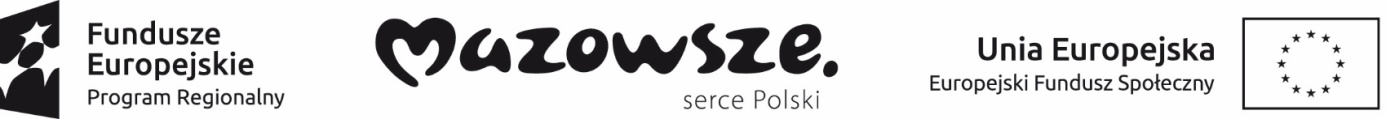 ZS 2 A-343/3/2020						Załącznik nr 2 do SIWZ………………………………………………          (pieczęć Wykonawcy)OŚWIADCZENIE(zgodnie z art. 25a ust. 1 ustawy Prawo zamówień publicznych)Składając ofertę w przetargu nieograniczonym na:„Wyposażenie szkolnej pracowni obsługi turystycznej”w ramach realizacji  projektu: „Kształcenie zawodowe kluczem do sukcesu”” nr RPMA.10.03.01-14-b323/18”  □  Część 1. –„ Wyposażenie szkolnej pracowni obsługi turystycznej w sprzęt komputerowy i                          multimedialny”.          □  Część 2. – „Wyposażenie szkolnej pracowni obsługi turystycznej w sprzęt dydaktyczny”.*właściwe zaznaczyćoświadczam, że nie podlegam wykluczeniu (brak podstaw) z postępowania o udzielenie zamówienia na podstawie art. 24 ust. 1 pkt. 12 -22  ustawy z dnia 29 stycznia 2004 r. Prawo zamówień publicznych (Dz. U z 2019 r., poz. 1843).…………………………………. dnia ……………………….		…………………………………………………….								  (podpisy osób uprawnionych do reprezentacji)Oświadczenie dotyczące podmiotu, na którego zasoby powołuje się WykonawcaOświadczam, że następujący/e podmiot/y ……………………………………………………………………………..na którego/ych zasoby powołuję się w niniejszym postepowaniu nie podlega/ją wykluczeniu z postępowania o udzielenie zamówienia publicznego.…………………………………. dnia ……………………….		…………………………………………………….								  (podpisy osób uprawnionych do reprezentacji)Oświadczenie dotyczące podwykonawcy niebędącego podmiotem, na którego zasoby powołuje się WykonawcaOświadczam, że następujący/e podmiot/y ……………………………………………………………………………………………będący/e podwykonawcą/ami w niniejszym postępowaniu nie podlegają wykluczeniu z postępowania o udzielenie zamówienia publicznego.…………………………………. dnia ……………………….		…………………………………………………….								  (podpisy osób uprawnionych do reprezentacji)